Publicado en Madrid el 30/05/2019 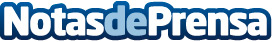 El platooning será positivo para la sostenibilidad y la escasez de conductores, según la Fundación CorellEl estudio "Impacto del transporte de mercancías mediante Platooning en vías de alta capacidad", galardonado en el último premio José Mª Huch de la Fundación Corell, predice las ventajas de este sistema, pero condicionadas a fuertes inversiones en infraestructurasDatos de contacto:Noelia Perlacia915191005Nota de prensa publicada en: https://www.notasdeprensa.es/el-platooning-sera-positivo-para-la Categorias: Finanzas Logística Recursos humanos Consumo Premios Industria Automotriz http://www.notasdeprensa.es